Рекомендации для родителей и детей«Развиваем речь детей летом»Кабанова Л.Н., учитель – логопед первого корпусаВот и наступило долгожданное лето! Время отпусков, поездок, возможностей чаще проводить свободное время вместе с детьми! Время общения и прогулок, совместных игр и чтения книг. Не следует терять ни минутки для развития речи наших детей, ведь именно богатая связная речь поможет ребенку в дальнейшей жизни.Даже в домашних условиях можно и нужно развивать словарный (лексический) запас ребенка, грамматический строй речи (умение строить словосочетания и предложения, правильно использовать предлоги и употреблять слова в разных падежах), и, конечно, связную речь ребенка (умение рассказывать о своих впечатлениях и желаниях, пересказывать сказки и рассказы, составлять рассказы по картинкам).Предложенные игры и рекомендации помогут вам организовать развитие речи дошкольников в летний период. Отличного всем отдыха и успехов!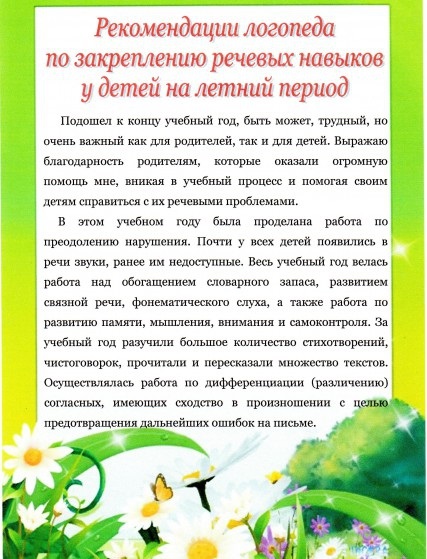 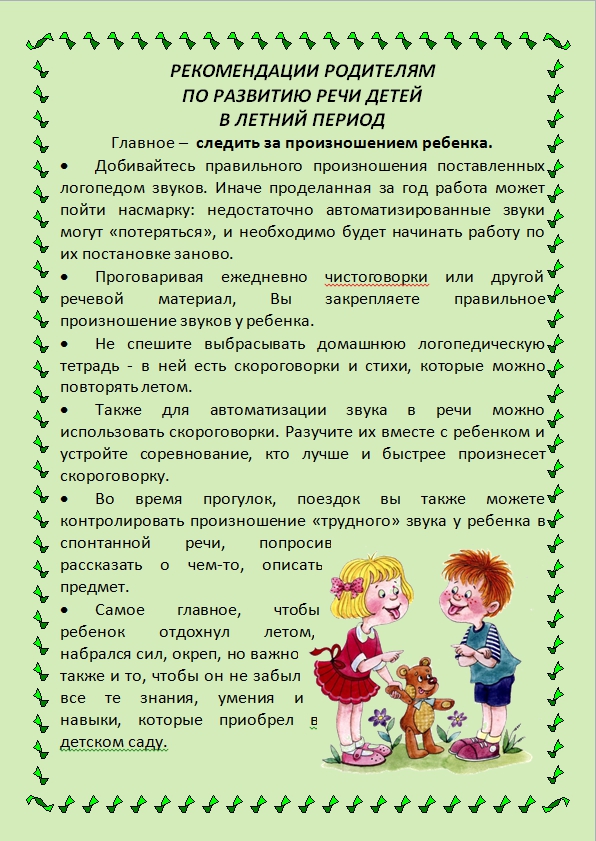 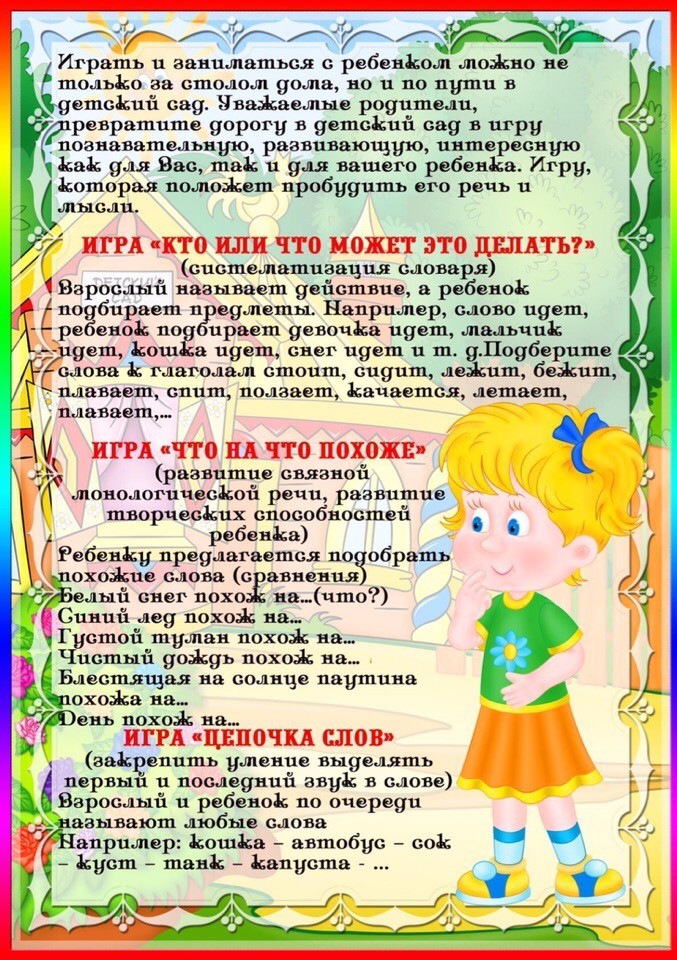 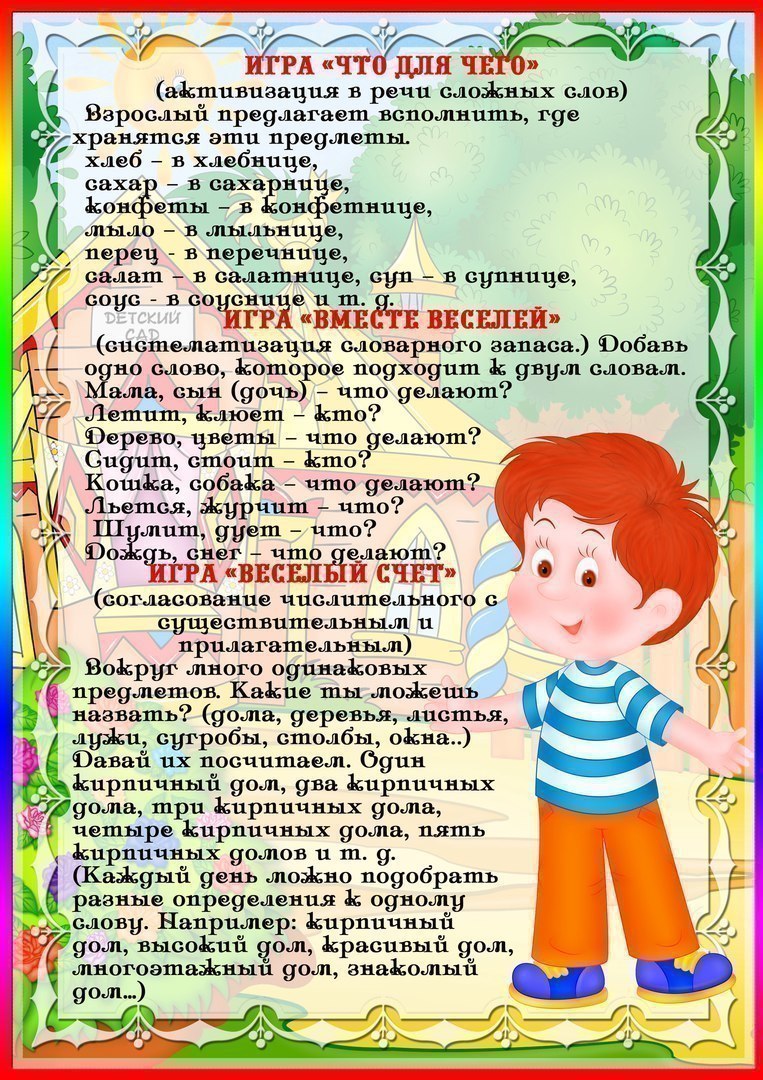 